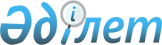 О внесении изменений и дополнений в решение районного маслихата от 7 декабря 2010 года № 24-1 "О районном бюджете на 2011-2013 годы"
					
			Утративший силу
			
			
		
					Решение Жылыойского районного маслихата Атырауской области от 27 апреля 2011 года N 28-2. Зарегистрировано Департаментом юстиции Атырауской области 27 мая 2011 года N 4-2-155. Утратило силу решением Жылыойского районного маслихата Атырауской области 12 декабря 2011 года № 31-3

      Сноска. Утратило силу решением Жылыойского районного маслихата Атырауской области от 12.12.2011 № 31-3.

      В соответствии с Бюджетным кодексом Республики Казахстан от 4 декабря 2008 года № 95-IV, статьей 6 Закона Республики Казахстан от 23 января 2001 года № 148 "О местном государственном управлении и самоуправлении в Республике Казахстан" и рассмотрев предложение акимата района об уточнении районного бюджета на 2011–2013 годы, районный маслихат на XХVІII сессии РЕШИЛ:



      1. Внести в решение районного маслихата от 7 декабря 2010 года № 24-1 "О районном бюджете на 2011-2013 годы" (зарегистрированный в реестре государственной регистрации нормативных правовых актов за № 4-2-150, опубликованно в газете "Кең Жылой" № 5 от 27 января 2011 года) следующие изменения и дополнения:



      1) в пункте 1:

      цифры "12 770 583" заменить цифрами "13 146 799";

      цифры "518 331" заменить цифрами "535 437";

      цифры "12 823 618" заменить цифрами "13 199 834";



      2) в пункте 4:

      Дополнить строками следующего содержания: 17 106 тысяча тенге - на увеличение размера доплаты за квалификационную

      категорию учителям школ и воспитателям дошкольных организаций образования дополнительно за счет трансфертов из Республиканского бюджета;

      2 100 тысяча тенге - для выплаты материальной помощи в размере 100 тысяча тенге на каждого ветерана и вдовам ВОВ, в связи с празднованием 66 летия победы ВОВ дополнительно из районного бюджета.



      2. Приложения 1, 4 изложить в новой редакции согласно приложениям 1, 2 к настоящему решению.



      3. Настоящее решение вводится в действие с 1 января 2011 года. Уточненный бюджет на 2011 год Предельные суммы финансирования аппарата акима города районного значения, сельского, поселкового округа на 2011 годпродолжение таблицы
					© 2012. РГП на ПХВ «Институт законодательства и правовой информации Республики Казахстан» Министерства юстиции Республики Казахстан
				Председатель XХVІІI сессиирайонного маслихата:Ү. ЖакашевСекретарь районного маслихата:М. Кенганов

Приложение 1 к решению XXVІII сессии районного маслихата от 27 апреля 2011 года № 28-2Приложение 1 к решению XXIV сессии районного маслихата от 7 декабря 2010 года № 24-1КатегорияКатегорияКатегорияКатегорияСумма, тыс. тенгеКлассКлассКлассСумма, тыс. тенгеПодклассПодклассСумма, тыс. тенгеНаименованиеСумма, тыс. тенгеI. Доходы13 146 7991Налоговые поступления1250590601Подоходный налог7330792Индивидуальный подоходный налог73307903Социальный налог5748121Социальный налог57481204Hалоги на собственность110922161Hалоги на имущество108649173Земельный налог399854Hалог на транспортные средства1863945Единый земельный налог92005Внутренние налоги на товары, работы и услуги938952Акцизы144583Поступления за использование природных и других ресурсов574594Сборы за ведение предпринимательской и профессиональной деятельности182395Налог на игорный бизнес373907Прочие налоги41Прочие налоги408Обязательные платежи, взимаемые за совершение юридически значимых действий и (или) выдачу документов уполномоченными на то государственными органами или должностными лицами119001Государственная пошлина119002Неналоговые поступления9282701Доходы от государственной собственности172685

 Доходы от аренды имущества, находящегося в государственной собственности1726804

 Штрафы, пеня, санкции, взыскания, налагаемые государственными учреждениями, финансируемыми из государственного бюджета, а также содержащимися и финансируемыми из бюджета (сметы расходов) Национального Банка Республики Казахстан62718

 1

 Штрафы, пеня, санкции, взыскания, налагаемые государственными учреждениями, финансируемыми из государственного бюджета, а также содержащимися и финансируемыми из бюджета (сметы расходов) Национального Банка Республики Казахстан, за исключением поступления от организаций нефтяного сектора62718

 06Прочие неналоговые поступления128411Прочие неналоговые поступления128413Поступления от продажи основного капитала1262903Продажа земли и нематериальных активов126291Продажа земли126294Поступления трансфертов53543702

 Трансферты из вышестоящих органов государственного управления5354372

 Поступления трансфертов из областного бюджета535437V. Дефицит бюджета (профицит)-83 309VI. Финансирование дефицита бюджета (использования профицита)83 3097Поступления займов3027401Внутренние государственные займы302742Договоры займа302748

 Используемые остатки бюджетных средств53 048

 01

 Свободные остатки бюджетных средств53 048

 1

 Свободные остатки бюджетных средств53 048

 16Погашение займов13452Отдел финансов района13021Возврат неиспользованных бюджетных кредитов, выданных из местного бюджета13Функциональная группаФункциональная группаФункциональная группаФункциональная группаСумма, тыс. тенгеАдминистратор бюджетных программАдминистратор бюджетных программАдминистратор бюджетных программСумма, тыс. тенгеПрограммаПрограммаСумма, тыс. тенгеНаименование

 Сумма, тыс. тенгеII. Расходы1319983401Государственные услуги общего характера211548112Аппарат маслихата района15940001

 Услуги по обеспечению деятельности маслихата района15940122Аппарат акима района66037001

 Услуги по обеспечению деятельности акима района

 50287

 003

 Капитальные расходы государственных органов15750

 123

 Аппарат акима района в городе, города районного значения, поселка, аула (села), аульного (сельского) округа94065

 001

 Услуги по обеспечению деятельности акима района в городе, города районного значения, поселка, аула (села), аульного (сельского) округа90415

 022

 Капитальные расходы государственных органов3650

 452Отдел финансов района21076001Услуги по реализации государственной политики в области исполнения бюджета района и управления коммунальной собственностью района14523

 003Проведение оценки имущества в целях налогообложения711004Организация работы по выдаче разовых талонов и обеспечение полноты сбора сумм от реализации разовых талонов2962

 011Учет, хранение, оценка и реализация имущества, поступившего в коммунальную собственность980

 018Капитальные расходы государственных органов1900476

 Отдел экономики, бюджетного планирования и предпринимательства района14430

 001

 Услуги по реализации государственной политики в области формирования и развития экономической политики, системы государственного планирования и управления района и предпринимательства12750

 003

 Капитальные расходы государственных органов1680

 02Оборона3693122Аппарат акима района3693005Мероприятия в рамках исполнения всеобщей воинской обязанности369304Образование2234791123

 Аппарат акима района в городе, города районного значения, поселка, аула (села), аульного (сельского) округа280650004

 Поддержка организаций дошкольного воспитания и обучения280650471Отдел образования, физической культуры и спорта района1845668004Общеобразовательное обучение1692834005

 Дополнительное образование для детей и юношества135728

 025

 Увеличение размера доплаты за квалификационную категорию учителям школ и воспитателям дошкольных организаций образования17106

 471

 Отдел образования, физической культуры и спорта района54556

 009

 Приобретение и доставка учебников, учебно-методических комплексов для государственных учреждений образования района32174

 010

 Проведение школьных олимпиад, внешкольных мероприятий и конкурсов районного (городского) масштаба856

 020

 Ежемесячные выплаты денежных средств опекунам (попечителям) на содержание ребенка сироты (детей-сирот), и ребенка (детей) оставшегося без попечения родителей15894

 023

 Обеспечение оборудованием, программным обеспечением детей-инвалидов, обучающихся на дому5632

 472

 Отдел строительства, архитектуры и градостроительства района53917

 037

 Строительство и реконструкция объектов образования53917

 06

 Социальная помощь и социальное обеспечение165688

 123

 Аппарат акима района в городе, города районного значения, поселка, аула (села), аульного (сельского) округа18213

 003

 Оказание социальной помощи нуждающимся гражданам на дому18213

 451

 Отдел занятости и социальных программ района123934

 002Программа занятости49943004

 Оказание социальной помощи на приобретение топлива специалистам здравоохранения, образования, социального обеспечения, культуры и спорта в сельской местности в соответствии с законодательством Республики Казахстан2650

 005

 Государственная адресная социальная помощь3908

 006Жилищная помощь4007007

 Социальная помощь отдельным категориям нуждающихся граждан по решениям местных представительных органов12536

 010

 Материальное обеспечение детей-инвалидов, воспитывающихся и обучающихся на дому2247

 016

 Государственная адресная социальная помощь33239

 017

 Обеспечение нуждающихся инвалидов обязательными гигиеническими средствами и предоставление услуг специалистами жестового языка, индивидуальными помощниками в соответствии с индивидуальной программой реабилитации инвалида5550

 023

 Обеспечение деятельности центров занятости9854

 451

 Отдел занятости и социальных программ района23541

 001

 Услуги по реализации государственной политики на местном уровне в области обеспечения занятости и реализации социальных программ для населения22445

 011

 Оплата услуг по зачислению, выплате и доставке пособий и других социальных выплат1096

 07Жилищно-коммунальное хозяйство759733458

 Отдел жилищно-коммунального хозяйства, пассажирского транспорта и автомобильных дорог района7500004

 Обеспечение жильем отдельных категорий граждан7500

 458

 Отдел жилищно-коммунального хозяйства, пассажирского транспорта и автомобильных дорог района390000

 012

 Функционирование системы водоснабжения и водоотведения120000

 026

 Организация работы эксплуатаций тепловых сетей, находящихся в коммунальной собственности районов90000

 029Развитие системы водоснабжения180000472

 Отдел строительства, архитектуры и градостроительства района27864

 005Развития коммунального хозяйства27864123

 Аппарат акима района в городе, города районного значения, поселка, аула (села), аульного (сельского) округа334369

 008Освещение улиц населенных пунктов49284009

 Обеспечение санитарии населенных пунктов70315011

 Благоустройство и озеленение населенных пунктов21477008

 Культура, спорт, туризм и информационное пространство128473

 455

 Отдел культуры и развития языков района41723003

 Поддержка культурно-досуговой работы41723472

 Отдел строительства, архитектуры и градостроительства района25000

 011Развитие объектов культуры25000471

 Отдел образования, физической культуры и спорта района3285014

 Проведение спортивных соревнований на районном уровне1081

 015

 Подготовка и участие членов сборных команд района по различным видам спорта на областных спортивных соревнованиях2204455

 Отдел культуры и развития языков района41236

 006

 Функционирование районных (городских) библиотек41236

 456Отдел внутренней политики района2000005

 Услуги по проведению государственной информационной политики через телерадиовещание2000

 455

 Отдел культуры и развития языков района8072

 001

 Услуги по реализации государственной политики на местном уровне в области развития языков и культуры7742

 010

 Капитальные расходы государственных органов330

 456Отдел внутренней политики района7157001

 Услуги по реализации государственной политики на местном уровне в области информации, укрепления государственности и формирования социального оптимизма граждан7047

 006

 Капитальные расходы государственных органов110

 9

 Топливо-энергетический комплекс и недропользование8353

 458

 Отдел жилищно-коммунального хозяйства, пассажирского транспорта и автомобильных дорог района8353

 019

 Развитие теплоэнергетической системы8353

 10

 Сельское, водное, лесное, рыбное хозяйство, особо охраняемые природные территории, охрана окружающей среды и животного мира, земельные отношения52848

 476

 Отдел экономики, бюджетного планирования и предпринимательства района4365

 099

 Реализация мер социальной поддержки специалистов социальной сферы сельских населенных пунктов за счет целевого трансферта из республиканского бюджета4365

 462Отдел сельского хозяйства района8095001

 Услуги по реализации государственной политики на местном уровне в сфере сельского хозяйства8095

 473Отдел ветеринарии района6829001

 Услуги по реализации государственной политики на местном уровне в сфере ветеринарии6829

 463Отдел земельных отношений района8026001

 Услуги по реализации государственной политики в области регулирования земельных отношений на территории района7766

 007

 Капитальные расходы государственных органов260

 473Отдел ветеринарии района25533011Проведение противоэпизоотических мероприятий25533

 11

 Промышленность, архитектурная, градостроительная и строительная деятельность15858

 472

 Отдел строительства, архитектуры и градостроительства района15858

 001

 Услуги по реализации государственной политики в области строительства, архитектуры и градостроительства на местном уровне15858

 13Прочие245715451

 Отдел занятости и социальных программ района4680

 022

 Поддержка частного предпринимательства в рамках программы "Дорожная карта бизнеса - 2020"4680

 452Отдел финансов района214801012

 Резерв местного исполнительного органа района214801

 458

 Отдел жилищно-коммунального хозяйства, пассажирского транспорта и автомобильных дорог района8309

 001

 Услуги по реализации государственной политики на местном уровне в области жилищно-коммунального хозяйства, пассажирского транспорта и автомобильных дорог8309

 471

 Отдел образования, физической культуры и спорта района17925

 001

 Услуги по обеспечению деятельности отдела образования, физической культуры и спорта17925

 15Трансферты9373134452Отдел финансов района9373134006

 Возврат неиспользованных (недоиспользованных) целевых трансфертов16

 007Бюджетные изъятия9373118III. ЧИСТОЕ БЮДЖЕТНОЕ КРЕДИТОВАНИЕ-30274Бюджетные кредиты3027410

 Сельское, водное, лесное, рыбное хозяйство, особо охраняемые природные территории, охрана окружающей среды и животного мира, земельные отношения30274476

 Отдел экономики и бюджетного планирования района30274

 004

 Бюджетные кредиты для реализации мер социальной поддержки специалистов социальной сферы сельских населенных пунктов30274

 

Приложение 2 к решению XXVІII сессии районного маслихата от 27 апреля 2011 года № 28-2Приложение 4 к решению XXIV сессии районного маслихата от 7 декабря 2010 года № 24-1Код программыКод программыНаименование государственного органаНаименование государственного органаНаименование государственного органаНаименование государственного органаНаименование бюджетных программГород КульсарыКосчагилЖана-КаратонАккизтогай123001Аппарат акима района в городе, города районного значения, поселка, аула (села), аульного (сельского) округа21847

 11615

 1424010651

 123023

 Капитальные расходы государственных органов3650

 0

 0

 0

 123004

 Поддержка организаций дошкольного воспитания и обучения280650

 0

 0

 0

 123003

 Оказание социальной помощи нуждающимся гражданам на дому14798

 689

 1366

 123008

 Освещение улиц населенных пунктов37284

 0

 9200

 1100

 123009

 Обеспечение санитарии населенных пунктов46315

 4500

 6000

 3500

 123011

 Благоустройство и озеленение населенных пунктов214770

 0

 0

 0

 Всего619314168043080615251Код программыКод программыНаименование государственного органаНаименование государственного органаНаименование государственного органаНаименование государственного органаНаименование бюджетных программКара-Арна ЖемМайкумгенВсего123001Аппарат акима района в городе, города районного значения, поселка, аула (села), аульного (сельского) округа11746

 10768

 9548

 90415

 123022Капитальные расходы государственных органов0

 0

 0

 3650

 123004Поддержка организаций дошкольного воспитания и обучения0

 0

 0

 280650

 123003Оказание социальной помощи нуждающимся гражданам на дому695

 665

 0

 18213

 123008Освещение улиц населенных пунктов1100

 600

 0

 49284

 123009Обеспечение санитарии населенных пунктов3500

 3500

 3000

 70315

 123011Благоустройство и озеленение населенных пунктов0

 0

 0

 214770

 Всего170411553312548727297